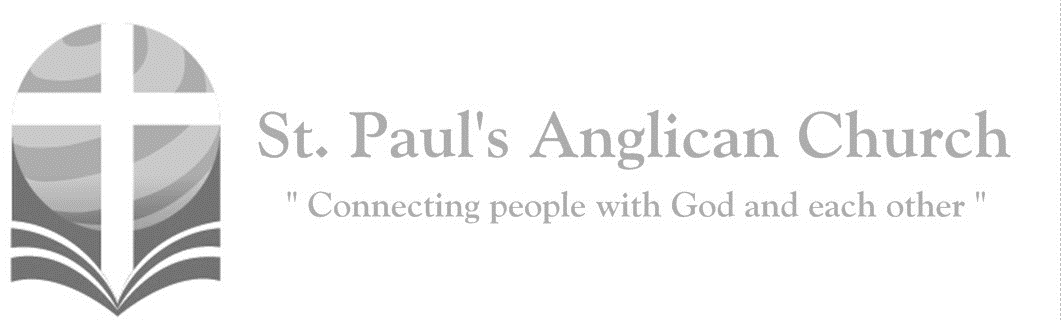 I do not glory except in the cross of our Lord Jesus Christ, 
by which the world has been crucified to me, and I to the world. 
(Galatians 6:14)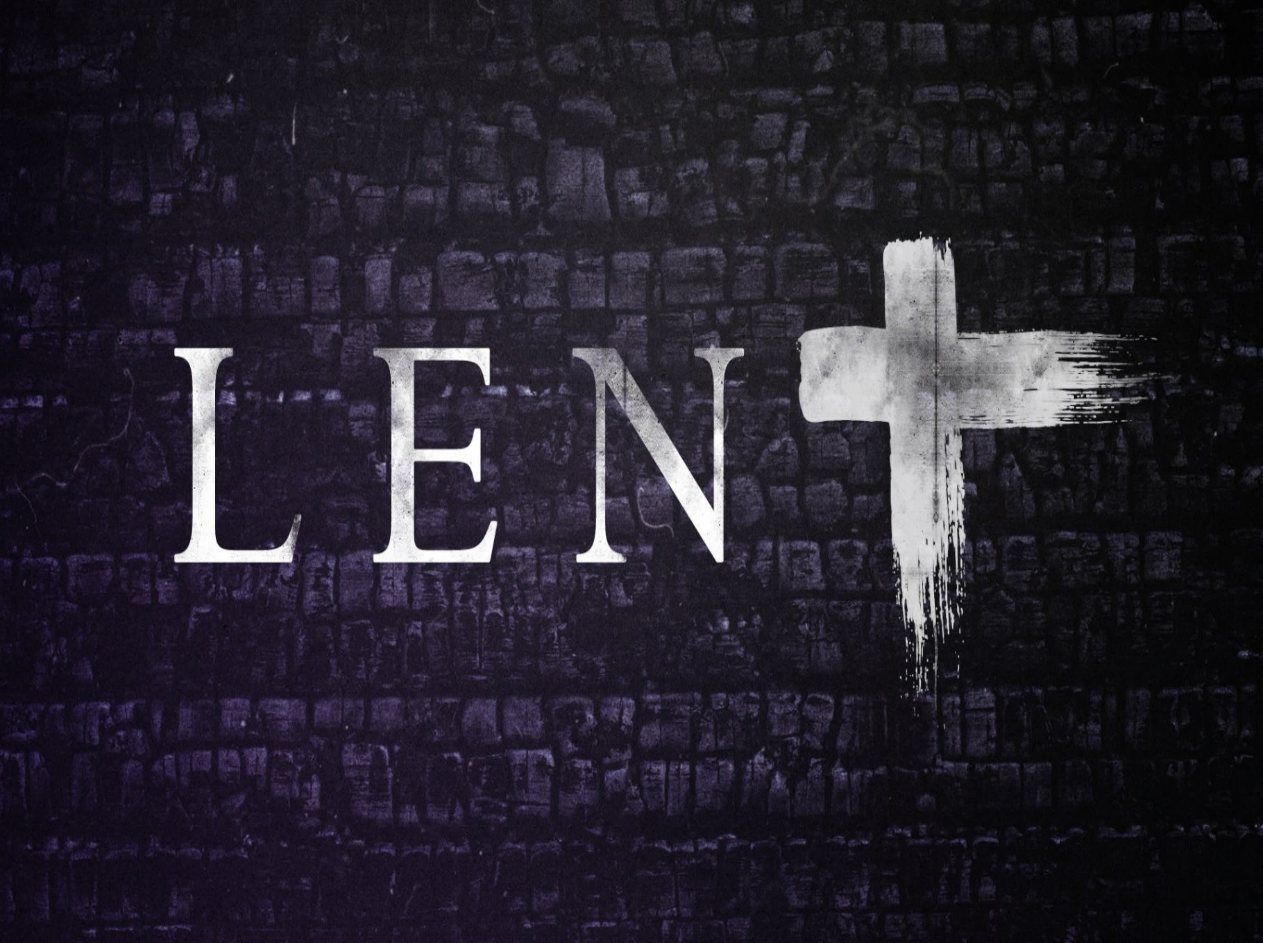 Opening Song: Come as You AreCome out of sadness From wherever you've been
Come broken-hearted, let rescue begin
Come find your mercy O sinner come kneel
Earth has no sorrow That Heaven can't heal
Earth has no sorrow That Heaven can't heal(Chorus) Lay down your burdens Lay down your shame
All who are broken, lift up your face
O wanderer, come home
You're not too far
So lay down your hurt Lay down your heart
Come as you areThere's hope for the hopeless
And all those who've strayed
Come sit at the table Come taste the grace
There's rest for the weary
Rest that endures
Earth has no sorrow That Heaven can't cure (To Chorus)Come as you are
Fall in His arms
Come as you areThere's joy for the morning O sinner be still
Earth has no sorrow That Heaven can't heal
Earth has no sorrow That Heaven can't heal (To Chorus)Penitential RiteLeader: 	Dear friends in Christ, as we prepare to worship almighty God, let us with penitent and obedient hearts confess our sins, that we may obtain forgiveness by his infinite goodness and mercy.Silence is KeptAll:	Most merciful God, we confess that we have sinned against you in thought, word, and deed, by what we have done and by what we have left undone. We have not loved you with our whole heart; we have not loved our neighbours as ourselves. We are truly sorry and we humbly repent. For the sake of your Son Jesus Christ, have mercy on us and forgive us, that we may delight in your will, and walk in your ways, to the glory of your name. Amen.Leader: 	Almighty God have mercy upon you, pardon and deliver you from all your sins, confirm and strengthen you in all goodness, and keep you in eternal life; through Jesus Christ our Lord.All:		Amen.Morning PrayerLeader:	Lord, open our lips,All:	And our mouth shall proclaim your praise.Leader:	O God, make speed to save us.All:	O Lord, make haste to help us. Glory to the Father, and to the Son, and to the Holy Spirit: as it was in the beginning, is now, and will be for ever. Amen. Alleluia!Leader: 	The Lord is full of compassion and mercy: O come, let us worship.All:	Come, let us sing to the Lord; let us shout for joy to the rock of our salvation. Let us come before his presence with thanksgiving and raise a loud shout to him with psalms. For the Lord is a great God, and a great king above all gods. In his hand are the caverns of the earth, and the heights of the hills are his also. The sea is his for he made it, and his hands have moulded the dry land. Come, let us bow down, and bend the knee, and kneel before the Lord our maker. For he is our God, and we are the people of his pasture and the sheep of his hand. Oh, that today you would hearken to his voice!The Reading of ScriptureFirst Reading: Genesis 17:1-7, 15-16When Abram was ninety-nine years old, the LORD appeared to Abram, and said to him, "I am God Almighty; walk before me, and be blameless. And I will make my covenant between me and you, and will make you exceedingly numerous." Then Abram fell on his face; and God said to him, "As for me, this is my covenant with you: You shall be the ancestor of a multitude of nations. No longer shall your name be Abram, but your name shall be Abraham; for I have made you the ancestor of a multitude of nations. I will make you exceedingly fruitful; and I will make nations of you, and kings shall come from you. I will establish my covenant between me and you, and your offspring after you throughout their generations, for an everlasting covenant, to be God to you and to your offspring after you. God said to Abraham, "As for Sarai your wife, you shall not call her Sarai, but Sarah shall be her name. I will bless her, and moreover I will give you a son by her. I will bless her, and she shall give rise to nations; kings of peoples shall come from her."Reader: 	The Word of the Lord. 	People: 	Thanks be to God.Canticle: Psalm 22:23-31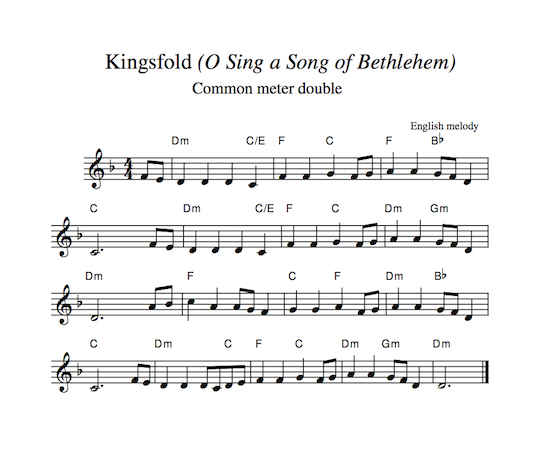 All you who fear the Lord, 
     praise Him; revere and glory tell;
All Jacob’s children, honor Him—
     offspring of Is-ra-el.For He did not despise nor scorn 
     th’afflicted’s suffering;
Nor hid His face from him, but 
     heard the cry which he did bring.Within the congregation great, my praise shall be of Thee;
Before all those who fear You, I’ll fulfill my vows to Thee.The poor shall eat, and shall be filled; those seeking God will give
Praise to the Lord; all you who seek—may your hearts ever live!And all the ends of earth shall turn, remembering the Lord;
All fam’lies of the nations will bow down and praise accord.For all dominion far and near belongs to Him alone.
The Lord rules over nations all, from His almighty throne.The rich of earth will worship Him, all who to dust descend;
And all shall kneel—none of them can their soul from death defend.Descendants, then, will all serve Him—the children yet to be;
They will be told about the Lord, future posterity.For they shall come, and shall declare His truth and righteousness
unto a people yet unborn, for He has done all this.All you who fear the Lord, praise Him; revere and glory tell;
All Jacob’s children, honor Him—offspring of Is-ra-el.Second Reading: Romans 4:13-25For the promise that he would inherit the world did not come to Abraham or to his descendants through the law but through the righteousness of faith. If it is the adherents of the law who are to be the heirs, faith is null and the promise is void. For the law brings wrath; but where there is no law, neither is there violation. For this reason it depends on faith, in order that the promise may rest on grace and be guaranteed to all his descendants, not only to the adherents of the law but also to those who share the faith of Abraham (for he is the father of all of us, as it is written, "I have made you the father of many nations") --in the presence of the God in whom he believed, who gives life to the dead and calls into existence the things that do not exist. Hoping against hope, he believed that he would become "the father of many nations," according to what was said, "So numerous shall your descendants be." He did not weaken in faith when he considered his own body, which was already as good as dead (for he was about a hundred years old), or when he considered the barrenness of Sarah's womb. No distrust made him waver concerning the promise of God, but he grew strong in his faith as he gave glory to God, being fully convinced that God was able to do what he had promised. Therefore, his faith "was reckoned to him as righteousness." Now the words, "it was reckoned to him," were written not for his sake alone, but for ours also. It will be reckoned to us who believe in him who raised Jesus our Lord from the dead, who was handed over to death for our trespasses and was raised for our justification.Reader: 	The Word of the Lord. 	People: 	Thanks be to God.Processional – Take My Life and Let It BeTake my life and let it beConsecrated, Lord, to theeTake my moments and my daysLet them flow in ceaseless praiseLet them flow in ceaseless praiseThe Gospel ReadingLeader:	The Lord be with you.People:	And also with you.Leader:	The Holy Gospel of our Lord Jesus Christ according to St. Mark.People:	Glory to you, Lord Jesus Christ.Gospel Reading: Mark 8:31-38Then he began to teach them that the Son of Man must undergo great suffering, and be rejected by the elders, the chief priests, and the scribes, and be killed, and after three days rise again. He said all this quite openly. And Peter took him aside and began to rebuke him. But turning and looking at his disciples, he rebuked Peter and said, "Get behind me, Satan! For you are setting your mind not on divine things but on human things." He called the crowd with his disciples, and said to them, "If any want to become my followers, let them deny themselves and take up their cross and follow me. For those who want to save their life will lose it, and those who lose their life for my sake, and for the sake of the gospel, will save it. For what will it profit them to gain the whole world and forfeit their life? Indeed, what can they give in return for their life? Those who are ashamed of me and of my words in this adulterous and sinful generation, of them the Son of Man will also be ashamed when he comes in the glory of his Father with the holy angels."Leader:	The Gospel of Christ.People:	Praise to you, Lord Jesus Christ.Worship Through Song Search Me, Know MeSearch me, know me
Try me and see
Every worthless affection hidden in me
All I'm asking for
Is that You'd cleanse me, LordCreate in me a heart that's clean
Conquer the power of secret shame
Come wash away the guilty stain Of all my sin
Clothe me in robes of righteousness
Cover my nakedness with grace
All of my life before You now I humbly bringOnce and For AllGod I give You what I can today
These scattered ashes that I hid away
I lay it all at Your feetFrom the corners of my deepest shame
The empty places Where I've worn Your name
Show me the love I say I believeHelp me to lay it down
O Lord, I lay it down(Chorus) O let this be where I die
My Lord with Thee crucified
Be lifted high as my kingdoms fall
Once and for all, once and for allThere is victory in my Saviour’s loss
In the crimson flowing from the cross
Pour over me, pour over me (To Chorus)O Lord, I lay it down
O Lord, I lay it down
Help me to lay it down
O Lord, I lay it down (To Chorus) Listening TimeSermon by the Rev. Dr. Myron Penner – Sermon Notes:________________________________________________________________________________________________________________________________________________________________________________________________________________________________________________________________________________________________________________________________________________________________________________________________________________________________________________________________________________________________________________________________________________________________________________________________________________________________________________________________________________________________________________________________________________________________________________________________________________________________________________________________________________________________________________________________________________________________________________________________________________________________________________________________________________________________________________________________________________________________________________________________________________________________________________________________________________________________________________________________________________Affirmation of Faith – AbundanceAll:	We belong to God, creator of all that is and all that is to come, abundant provider of the gifts in this life and the gifts in our own hearts. It is God alone who gives life, who is generous beyond measure with grace and blessing. We follow Christ, whom God sent to teach and heal, to show us a new way of living, with love and trust and courage, with joy and generosity. In this faith Jesus gave of himself, even his very life. He was crucified and buried; yet God raised him from death, and he lives among us, and grants his spirit to us. We live by that Holy Spirit, and entrust ourselves to its guidance and empowerment. As members of the church, the Body of Christ, we devote ourselves to lives of love, rejoicing in the power of forgiveness, the reality of resurrection, and the mystery of eternal life. Amen.Prayers of the PeopleLeader: 	With confidence and trust let us pray to the Lord, saying, “Lord, have mercy.” For the one holy catholic and apostolic Church throughout the world, we pray to you, Lord.All:		Lord, have mercy.Leader:	Remembering today those in our St. Paul’s Cycle of Prayer: Myron, Jodi, and Isabella Penner; Lukasz Mazurek and Ivy Exconde Mazurek; Paul Dowie; and John Green; as well as all of those in the Anglican Cycle of Prayer. For the mission of the Church, that in faithful witness it may preach the gospel to the ends of the earth, we pray to you, Lord.All:		Lord, have mercy.Leader:	For those preparing for baptism and for their teachers and sponsors, we pray to you, Lord.All:		Lord, have mercy.Leader:	For peace in the world, that a spirit of respect and reconciliation may grow among nations and peoples, we pray to you, Lord.All:		Lord, have mercy.Leader:	For the poor, the persecuted, the sick, and all who suffer; for refugees, prisoners, and all in danger; that they may be relieved and protected, we pray to you, Lord.All:		Lord, have mercy.Leader:	For all whom we have injured or offended, we pray to you, Lord.All:		Lord, have mercy.Leader:	For grace to amend our lives and to further the reign of God, we pray to you, Lord.All:		Lord, have mercy. Amen.The CollectLeader:	Almighty God, whose Son was revealed in majesty before he suffered death upon the cross, give us faith to perceive his glory, that being strengthened by his grace we may be changed into his likeness, from glory to glory; who lives and reigns with you and the Holy Spirit, one God, now and for ever.All:	Amen.The Lord’s PrayerLeader:    	And now, as our Saviour Christ has taught us, we are bold to say,All:        	Our Father, who art in heaven, hallowed be thy name, thy kingdom come, thy will be done, on earth as it is in heaven. Give us this day our daily bread. And forgive us our trespasses, as we forgive those who trespass against us. And lead us not into temptation, but deliver us from evil. For thine is the kingdom, the power, and the glory, for ever and ever. Amen.Congregational Announcements (Rev. Myron)Closing Song: All to UsPrecious cornerstone, sure foundation
You are faithful to the end
We are waiting on You Jesus
We believe You're all to us(Chorus) Let the glory of Your name
Be the passion of the Church
Let the righteousness of God
Be a holy flame that burns
Let the saving love of Christ
Be the measure of our lives
We believe You're all to usOnly Son of God sent from heaven
Hope and mercy at the cross
You are everything
You're the promise
Jesus, You are all to us (To Chorus)When this passing world is over
We will see You face to face
And forever we will worship
Jesus, You are all to us
Jesus, You are all to usThe Dismissal
Celebrant:	Let us bless the Lord.All:		Thanks be to God. Amen.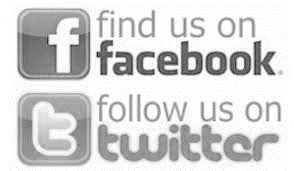 